 Государственное казенное учреждение здравоохранения Астраханской области «Специализированный дом ребенка «Капелька»ОТЧЕТОБ ИТОГАХ РАБОТЫ ГКУЗ АО «Специализированный дом ребенка «Капелька»за 2018 годАстрахань 2018Основные цели и задачи деятельности учреждения в отчетном периоде.                                                                                 Таблица 1Приложение 1Структура учреждения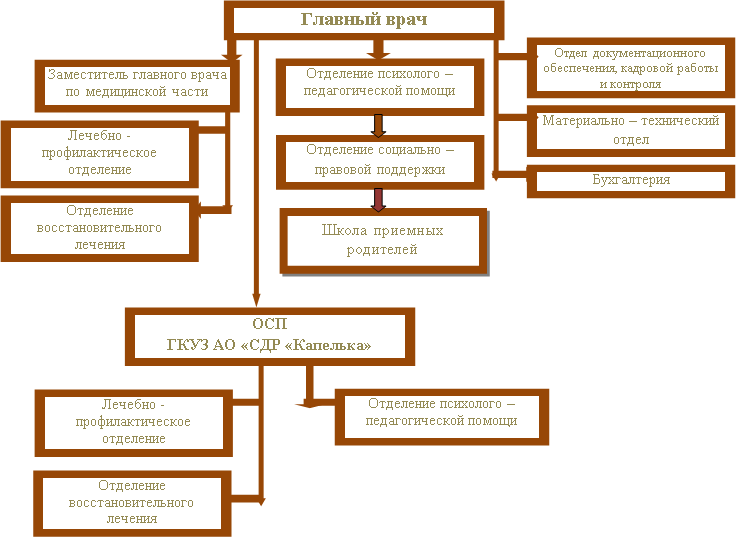 Приложение 2Приложение 3Схема межведомственного взаимодействия, связи с общественными структурами2.Организация социального обслуживания и социальной реабилитации.В ГКУЗ АО «СДР «Капелька» обслуживаются дети, оставшиеся без попечения родителей, а также дети, находящиеся на социальной реабилитации по заявлению родителей, из семей, находящихся в трудной жизненной ситуации. Таблица 1Контингент детей, поступивших в дом ребенка за период 2016 – 2018 гг.Численность обслуживаемых по категориям и видам услуг:Таблица 2Социальная реабилитация детейВ 2018 году отмечается снижение количества поступления детей, находящихся в трудной жизненной ситуации (на социальную реабилитацию) в учреждение, что связано с активной работой по восстановлению и коррекции детско-родительских отношений в кровной семье, а также с профилактической работой по предотвращению случаев отказа родителей от детей.Таблица 3Школа приемных родителей    В прошедшем году обучение кандидатов в замещающие родители велось в очной форме. В процессе подготовки слушатели активно участвуют в практических тренинговых занятиях и посещают «Дни Аиста» в доме ребенка, получают индивидуальные консультации и определяются со своей мотивацией, возрастом детей и формой принятия детей в семью.За период с января по декабрь 2018 г. выразили желание пройти обучение в «Школе приемных родителей» и подали заявление в службу подготовки граждан 75 заявителей. Обучение в «Школе приемных родителей» успешно прошли и получили «Свидетельства» о подготовке 53 граждан, желающих принять на воспитание детей в семью, из них 12 кандидата в замещающие родители приняли и воспитывают детей в своих семьях. 3 граждан, подавших заявление в ШПР, не прошли обучение по причине непосещения занятий.   С 19.12.2018 г. в «Школе приемных родителей», в настоящее время обучаются и готовятся к приему детей в семью 19 граждан, которые окончат обучение и получат свидетельства 20.03.2019 г.3.Реализация комплексной программы социальной реабилитации.Программа социальной реабилитации состоит из комплекса мероприятий медико-психолого-педагогической и социально-правовой помощи детям. Лечебно-профилактическая и реабилитационная помощь воспитанникам дома ребенка строится  с учетом анатомо - физиологических особенностей раннего детского возраста, закономерностей развития высшей нервной деятельности, которые обуславливают гармоничное развитие ребенка и формирование у него социального поведения. Основу системы медицинского обеспечения воспитанников составляют: контроль за состоянием здоровья и факторами, определяющими его формирование; ранняя коррекция нарушений здоровья и развития.  Особое место занимают профилактические  и оздоровительные мероприятия, основными принципами которых являются:•	комплексность использования профилактических оздоровительных технологий с учетом состояния  здоровья воспитанников;•	непрерывность проведения мероприятий;•	максимальный охват всех нуждающихся в оздоровлении.В отделения восстановительного лечения созданы условия, позволяющие эффективно оказывать адресную комплексную помощь в социальной реабилитации  детям раннего возраста.В течение года воспитанникам оказывалась специализированная, в том числе высокотехнологичная медицинская помощь в медицинских учреждениях Астраханской области и других городах Российской Федерации:Таблица 4 В 2018 году воспитанники дома ребенка получали лечение и обследование в следующих центрах: Федеральный центр сердечно-сосудистой хирургии г. Астрахань, ГБУЗ АО  «ОДКБ им. Н.Н. Силищевой»,  Научно-исследовательский институт педиатрии г. Москва, Российская детская клиническая больница г. Москва, Научно-исследовательский институт детской ортопедии им. Г.И. Турнера г. Санкт- Петербург, Научно-исследовательский институт уха, горла, носа и речи г. Санкт- Петербург. Активное участие в иногороднем лечении воспитанников принимал Благотворительный фонд «Волонтерская помощь детям-сиротам», «Петербургские родители».Воспитанникам проводилась высокоинформативное, дорогостоящее обследование, с целью уточнения диагноза:Компьютерная томография (КТ)Магнитно-резонансное исследование (МРТ)Таблица 5    Врачи дома ребенка тесно контактирует с кафедрами  ФГБОУ ВО "Астраханский государственный медицинский университет" МЗ РФ, принимают участие  в научно-исследовательских работах.  Психолого-педагогическая программа реабилитации и абилитации состоит из комплекса последовательных мероприятий: - диагностического обследования детей на основе авторских диагностик психо-эмоциональной и познавательной сферы; - адаптационных мероприятий для вновь поступивших детей;- коррекционно – развивающих занятий, которые составляются по государственным образовательным стандартам с использованием разнообразных методик - сказкотерапия, музотерапия, арттерапия, пескотерапия, тестопластика, мультимедийные технологии, М. Монтессири,  БОС (биологически обратная связь).Психолого-педагогическая программа направлена на создание условий для социально-личностного развития детей: для адаптации, для комфортного пребывания детей в учреждении, положительного отношения ребенка к себе, другим людям, к окружающему миру - для коммуникативной и социальной компетентности детей.  Предметно-пространственная развивающая среда, созданная в доме ребенка, позволяет каждому воспитаннику проявлять творческие способности, реализовывать познавательные, эстетические и коммуникативные потребности. Для занятий детей в учреждении оборудованы и оснащены: музыкальный зал,  кабинет  Монтессори, сенсорная комната. В каждом групповом помещении организованы микро-зоны:-   двигательной активности;-   познавательной деятельности;-   продуктивной деятельности;-   игровая.   Среда выступает условием развития личности ребёнка. В каждой группе выработан свой стиль в оформлении интерьера.    Развивающая предметно-пространственная среда обеспечивает возможность общения и совместной деятельности детей (в том числе разного возраста и детей с ОВЗ) и взрослых, двигательной активности детей, а также возможность для уединения. Ее содержание насыщенно, вариативно, доступно и безопасно.  При поступлении детей в учреждение диагностируется отставание в психофизическом развитии. Поступающие дети педагогически запущены, социально не адаптированы, физически ослаблены. После проведения комплексной программы социальной реабилитации у детей отмечается положительная динамика развития. В 2018г. было составлено 130 индивидуальных программ реабилитации и жизнеустройства (ИПРиЖ).В доме ребенка созданы условия и наблюдается положительная динамика реабилитации детей, что показано на диаграмме:Рисунок 1Динамика нервно-психического развития воспитанниковДля защиты и охраны, социальных прав детей, находящихся в трудной жизненной ситуации и детей, оставшихся без попечения родителей, в доме ребенка оказывается социально-правовая помощь. Специалисты социально-правовой направленности организуют наличие правоустанавливающих документов в личном деле ребенка в соответствии с законодательством РФ. Осуществляют работу по обеспечению:защиты жилищных, имущественных прав детей, оставшихся без попечения родителей;оформления пенсий, пособий;подготовке материалов и участия в судебных заседаниях по лишению (ограничению) родительских прав, взысканию алиментов, установление отцовства и участие в уголовном судопроизводстве, как представители лица потерпевшего;взаимодействия со службами судебных приставов г. Астрахани и Астраханской области по взысканию с должников алиментов, неустоек;контроля за поступлением денежных средств на  личные счета  воспитанников;привлечению родителей к административной ответственности за ненадлежащее выполнение родительских обязанностей.Таблица 6Социально-правовая работа        Проводится работа по профилактике  семейного неблагополучия  и социального сиротства.  Таблица 7Мероприятия по профилактике безнадзорности и беспризорности      Активно ведется работа по устройству детей–сирот и детей, оставшихся без попечения родителей в семьи, путем своевременной подготовки документов в органы опеки и попечительства, с целью передачи детей в замещающие семьи. Под опеку, усыновление, в кровную и приемную  семьи было передано 73 ребенка.Одним из приоритетных направлений в деятельности учреждения является устройство детей в кровные и замещающие семьи. Работа с кровной семьей, профилактика неблагополучия в семьях, живущих в трудных условиях крайне важна. Дети должны жить с родителями – это их наиважнейшее право, а родители обязаны создавать условия для благополучия своих детей. Жить и воспитываться в семье — неотъемлемое, приоритетное право любого ребенка, так как семья — это естественная и необходимая среда для индивидуального и социального развития.Жизнеустройство, социализация и сопровождение детей-сирот. Работа с кровной семьей и ближайшим окружением воспитанников.Таблица 8Формы устройства детей в период 2016 г. - 2018 г.В 2016 году работа по формированию ответственного родительства охватила  157 семей. Из них 73 замещающие семьи и 84 кровные семьи.В 2017 году работа по формированию ответственного родительства охватила  142 семьи. Из них 55 замещающих семей и 87 кровные семьи.В 2018 году работа по формированию ответственного родительства охватила  147 семей. Из них 74 замещающие семьи и 73 кровные семьи.Рисунок 2Динамика численности детей, устроенных в замещающие семьи, вернувшихся в кровную семью.Работа по сопровождению семей, в 2018 году, способствовала возврату 73 детей в кровные семьи, и уходу 74 детей в замещающие семьи. Медико-психолого-педагогическое сопровождение кровных и замещающих семей направлено на обеспечение эффективного взаимодействия  детей и родителей. При организации работы с семьями использовались программы для замещающих семей «Мамины руки» направленной на подготовку родителей к принятию ребенка,  для кровных семей «Будем все вместе» направленную на реабилитацию родителей и возвращение ребенка. Проведенная работа оказала положительное воздействие на психологическое здоровье кровной и замещающей семьи. Семейная модель жизнеустройства детей в учреждении, способствовала социализации и адаптации к семейным условиям и переходу в семью. Работа с кровной семьей и ближайшим окружением воспитанников в учреждении осуществлялась в рамках программы развития ответственного родительства. Для улучшения внутрисемейных отношений и налаживания детско-родительских связей организован клуб «Семейный очаг». За 2018 год  проведено 18 встреч. Анализ работы с родителями показал, что повысилась родительская компетентность в вопросах воспитания и развития ребенка. 5.Реализация программных мероприятий и социально значимых проектов. Участие в конкурсах социальных проектов. Благотворительные мероприятия.Таблица 97.Укрепление материально-технической базы, совершенствование системы комплексной безопасности: основные виды выполненных работТаблица 10Совершенствование системы комплексной безопасности8. Организация методической работы в учреждении: проведение семинаров для сотрудников, участие в мероприятиях по обмену опытом, в том числе за пределами области. Разработка и внедрение инновационных технологий.Таблица 119.Осуществление информационной работы: количество новостей, размещенных на странице учреждения сайта министерства; число публикаций в СМИ и сюжетов на ТВ; число публикаций в отраслевых журналах об опыте работы; работа с сайтом www.bus.gov.ruТаблица 1210.Анализ структуры кадров в учреждении: по возрасту, по образованию, текучесть кадров. Повышение квалификации и аттестация. Награждение.Таблица 13ЧисленностьТаблица 14Принято сотрудниковТаблица 15Текучесть кадровТаблица 16По возрастным группамТаблица 17Распределение медицинских и педагогических работников по категориямТаблица 18Прошли циклы повышение квалификации Таблица 19АттестацияТаблица 20По образованиюТаблица 21Награждения 2018 год11. Работа по оптимизации расходов. Привлечение внебюджетных средств. Анализ востребованности и объема представляемых платных услуг. Реализация указов Президента РФ в части повышения заработной платы отдельным категориям работников (дорожные карты).Таблица 22Таблица 23Внебюджетная деятельность12. Перспективные задачи учреждения на 2019 год.Продолжать работу  по улучшению  условий пребывания детей в группах «семейного типа».Межведомственное взаимодействиеЗадачи взаимодействияМинистерство социального развития и труда  АО и подведомственные учреждения Защита прав и интересов детей раннего возраста; внедрение центрированной модели семейного жизнеустройство детей по проекту «Как дома»; сопровождение и развитие ответственного родительства в кровных и замещающих семьях.Министерство здравоохранения АО и подведомственные учреждения здравоохраненияНаблюдение за состоянием здоровья, физическим и психическим развитием воспитанников, оказание им медицинской помощи; динамическое наблюдение за диспансерными больными; комплексная оценка физического развития; медицинская реабилитация; вакцинация;соблюдение санитарно-гигиенического режима, рационального питания и физического воспитания;освоение и внедрение новых методов комплексной реабилитации детей.УВД АОУФССП АОПенсионный фонд РоссииСуды АОЗагс АООУФМС АОРозыск, установка личности детей и родителейАлиментные обязательстваОформление СНИЛСов, пенсии.Лишение родительских прав, установление личности, усыновлениеЗапрос о регистрации рожденияСнятие с регистрационного учета, оформление гражданстваКонтингент детейПоступило впервыеПоступило впервыеПоступило впервыеПериод201620172018Отказные 12821На временном воспитании233621Оставленные в ЛПУ1886Социальная реабилитация929876Лишены родительских прав-1-Ограничены в родительских правах---Подкинутые2-2Отобранные по решению суда---Оставлены без попечения родителей ---Мать осужденная--3Мать недееспособна---Сирота--1Всего147150130Обслужено за год детей 289257220Категория  обслуживаемых201620172018Дети, оказавшиеся в трудной жизненной ситуации9298 76 Категория  обслуживаемых201620172018Граждане, изъявившие желание взять ребенка на воспитание в семью744553Вид помощиСпециализированная медицинская помощь Специализированная медицинская помощь Высокотехнологичная медицинская помощьВысокотехнологичная медицинская помощьВид помощиАстраханская областьДругие города Российской Федерации Астраханская областьДругие города Российской Федерации 2016343172017366152018313-2201620172018КТ53МРТ14Защита жилищных, имущественных прав детейОформление пенсий, пособийУчастие в судебных заседанияхВзаимодействие со службами судебных приставовПоступление денежных средств на  личные счета  воспитанниковПривлечение родителей к административной ответственности25 чел.12 чел.47 заседаний44 дела24 счетов18 род.Беседы, акции по жестокому обращению с детьмиБеседы о правах ребенкаКонсультации5381136Период201620172018Выбыло всего183167157Усыновление5311Опека461843Приемная семья223420Перевод24239Кровная семья848773Умерло221Название проектаЦель проектаЧисленностьПроект «Семейная гостиная»Программы проекты:«Будем все вместе» - программа по реабилитации кровных родителей;«Мамины руки» - программа по сопровождению замещающих семей.Содействие в создании оптимальных условий для развития, воспитания и социализации детей-сирот и детей, оставшихся без попечения родителей, в кровной и замещающей семьях.36 кровных семей34  замещающих семей «Проект по экологическому воспитанию для детей раннего возраста»»Всероссийская экологическая акция      «Волонтеры могут все»Формирование элементарных научных экологических знаний, доступных пониманию ребенка.36 воспитанников ГКУЗ АО «СДР «Капелька»36 семейПроект «Школа счастливого родительства»Конкурс Благотворительного фонда Е. и Г. Тимченко «Голос ребенка: дети как эксперты опыта». Создание условий для подготовки детей, воспитываемых в организациях для детей-сирот и детей, оставшихся без попечения родителей, к семейному устройству.30 воспитанников ГКУЗ АО «СДР «Капелька»30 кандидатов в замещающие родителиПроект «Уютный дом»Улучшение  психического здоровья детей, воспитывающихся в домах ребёнка и создание предпосылок для их дальнейшей успешной адаптации через преобразование типового для детей – сирот в учреждение, реализующее «семейные» принципы воспитания.130 детей201620172018Обслуживание пожарной сигнализации57,557,578,1Эксплуатация тревожной кнопки3,63,66,0Замеры сопротивления-10,316,0Обучение  по охране труда и пожарной безопасности, электробезопасностиБлаг.Благ.5,3Перезарядка огнетушителейБлаг.2,96,5Приобретение огнетушителей--Бдаг.Монтаж системы видеонаблюдения--113,5Огнезащитная пропиткаБлаг.2,55,3Испытание по контролю качества огнезащитной обработкиБлаг.6,512,6Приобретение само спасателей, автон. ср-в пожаротушения--221,2Поставка и установка дверей металлических противопожарных--152,1Изготовление планов эвакуации и знаков---Установка привода автоматического к воротам---Монтаж беспроводной пожарной сигнализацииБлаг.--Монтаж охран.сигнализации--11,9Охранные услуги379,6363,5290,3Итого:440,8446,8906,9Наименование проведенных обучающих семинаров, конференций, круглых столов(дата проведения)Количество изготовленных методических рекомендаций, учебно – методических пособий, буклетов (их наименование)Количество обученных специалистов учреждений социального обслуживания семьи и детей.Координационный центр:1.Семинар «Комплексное медико-психолого-педагогическое сопровождение семей с детьми раннего возраста» - 26.04.18.2.Семинар: «Семейное воспитание детей раннего возраста в условиях учреждения » - 19.05.18.3.Психологический тренинг «Профилактика и коррекция нарушений поведения у детей раннего возраста в условиях дома ребенка» - 14.08.18.4.Семинар «Раннее вмешательство в условиях дома ребенка. Развитие коммуникации у детей раннего возраста» 16.10 18Методические рекомендации:-«Альтернативная коммуникация»-20;-«Модель диагностики в системе ранней помощи детям с ОВЗ»-20;-«Профилактика и коррекция нежелательного поведения у детей раннего возраста»-20;-«Семейное воспитание в условиях социального учреждения»-18;Памятки:-«Памятка для родителей, имеющих ребенка с ОВЗ» -20;-«В помощь родителям детей с ОВЗ»-20;-«Правильное поведение воспитателей с детьми раннего возраста»-20.Буклеты:-«Раннее вмешательство»-20;«Семейное воспитание»-18; -«Семейные ценности»-18; Методическая разработка: «Сценарии тренингов»-20.20 чел.18 чел.20 чел.20 чел.Размещение на странице учреждения сайта министерства Размещение статей на сайте ГКУЗ АО «СДР «Капелька»31 статей35 статейПубликации в отраслевых журналах и сборникахЭлектронный сборник: «Созвездие педагогических идей» - 2 статьи;Электронный сборник: «Куклотерапия в работе современного педагога» - 2 статьи;Сборник: «Актуальные проблемы педагогики и профессионального образования» - 10 статей;Сборник: «Специальная педагогика и психология: проблемы теории и практики»-9 статей;Сборник: «Специальное и инклюзивное образование детей с различными нарушениями в развитии: материалы Всероссийской заочной научно-практической конференции»-3 статьи;«Прогнозирование риска развития бронхиальной астмы у детей раннего и младшего дошкольного возраста с рецидивирующим синдромом бронхиальной обструкции»- сборник; «Прогнозирование риска развития рецидивирующего бронхита у детей»-сборникРабота с сайтом www.bus.gov.ruвелась работа в течение года2018% от общего количестваВсего физических лиц351Из них:врачей236,6средних медработников10229,1педагогов7220,5младших медработников8925,4прочие6518,5201620172018919627201620172018Уволено всего151838Из них:врачей--3средних медработников1312педагогов627младших медработников63-прочие210162016 % от общего количества2017 % от общего количества2018% от общего количестваДо 29 лет63,482,282,3От 30 до 39 лет3117,47019,35916,8От 40 до 49 лет6234,811932,912736,2От 50 до 59 лет6536,512033,211131,6От 60 лет и старше147,94512,44613,1Высшая квалификационная категория%Первая квалификационная категория%Вторая квалификационная категория%Не имеют квалификационной категории%Врачи1147,81939,11028,7Средний медперсонал2726,54443,12120,6109,8Педагоги1622,23751,4001926,42016 20172018врачи543средние медработники52215педагоги151834прочие21566Итого27591182016 20172018врачи157средние медработники61921педагоги2302018% от общего количествавысшее8223,4средние профессиональное18653,0среднее общее8323,7Почетная грамота и благодарственное письмо МСРиТ АО5Почетная грамота и благодарственное письмо ГКУЗ АО «СДР Капелька»30Финансирование в тыс.руб.Финансирование в тыс.руб.Финансирование в тыс.руб.20162017201859466,8126 804,4157 309,6201620172018		Окна		Окна		Окна4 шт-81 000,00 руб.14 шт-247 500 руб.-Ремонтные работыРемонтные работыРемонтные работы89 905,56 руб.266 515,60 руб.123 622,97 руб.Мягкий инвентарьМягкий инвентарьМягкий инвентарь141 605,00 руб.480 312,00 руб.654 926,27 руб.Оборудование О.С.Оборудование О.С.Оборудование О.С.199 359,09 руб.313 768,53 руб.756 410,31 руб.ПитаниеПитаниеПитание130 631,96 руб.95 524,80 руб.113 760,00 руб.За годЗа годЗа год1 083 819,80 руб.2 026 717,30 руб.2 292 048,32 руб.